ΒΕΒΑΙΩΣΗ ΕΚΠΟΝΗΣΗΣ ΔΙΔΑΚΤΟΡΙΚΗΣ ΔΙΑΤΡΙΒΗΣΒεβαιώνεται ότι όπως προκύπτει από τα τηρούμενα αρχεία του Τμήματος, ο/η:Είναι Υποψήφιος/α Διδάκτορας του Τμήματος ……………..…………………………………………………… της Σχολής ……..…………..………………………………………………..του Πανεπιστημίου Δυτικής Αττικής, με απόφαση της υπ΄αριθμ. ………… Συνέλευσης, το ακαδημαϊκό έτος …………..-……………..Τα Μέλη Τριμελούς Συμβουλευτικής Επιτροπής (Τ.Σ.Ε.) είναι τα κατωτέρω: (Όνομα, Επώνυμο, Βαθμίδα, Ίδρυμα-Τμήμα/αν είναι διαφορετικά των ΠαΔΑΗ διδακτορική του/της διατριβή εκπονείται στον Τομέα ………………. του Τμήματος με θέμα:    «……………………………………………………………………………………………………………………………………………………………………………………………………………………………………………………………………………………………………………….»Η βεβαίωση αυτή  χορηγείται για κάθε νόμιμη χρήση.Ο/Η Προϊστάμενος/η της Γραμματείας του Τμήματος……………………………………………………………………………          (Ονοματεπώνυμο & Yπογραφή)ΕΛΛΗΝΙΚΗ ΔΗΜΟΚΡΑΤΙΑ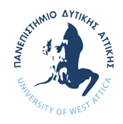 ΠΑΝΕΠΙΣΤΗΜΙΟ ΔΥΤΙΚΗΣ ΑΤΤΙΚΗΣΣΧΟΛΗ  …………………….ΤΜΗΜΑ…………………….Ημερομηνία: …………………………                          Αρ. Πρωτ. : .……………………..... [Συμπληρώνεται από τη Γραμματεία]                                                                                                                      Προς:                                                                                                                      ………………………………………………                                                                                                                      ………………………………………………                               ……………………………………………… ΕΠΩΝΥΜΟ : ……………………………………………………….. ΟΝΟΜΑ: ……………………………………………………………… ΠΑΤΡΟΝΥΜΟ:……………………………………………………… ΑΡΙΘΜΟΣ ΜΗΤΡΩΟΥ Υ.Δ.: ..…………………………………. ΗΜΕΡΟΜΗΝΙΑ ΠΡΩΤΗΣ ΕΓΓΡΑΦΗΣ: …………………….Α. Επιβλέπων/ουσα:     (Μέλος Α΄) Όνομα:……………………………………… Επώνυμο:…………………………………………………Βαθμίδα:………………………………….. Ίδρυμα: …………………………………………………….Σχολή……………………………………….. Τμήμα:……………………………………………………..B. Μέλος Β΄: Όνομα:……………………………………… Επώνυμο:…………………………………………………Βαθμίδα:………………………………….. Ίδρυμα: …………………………………………………….Σχολή……………………………………….. Τμήμα:……………………………………………………..Γ. Μέλος Γ΄: Όνομα:……………………………………… Επώνυμο:…………………………………………………Βαθμίδα:………………………………….. Ίδρυμα: …………………………………………………….Σχολή……………………………………….. Τμήμα:……………………………………………………..